คู่มือสำหรับประชาชน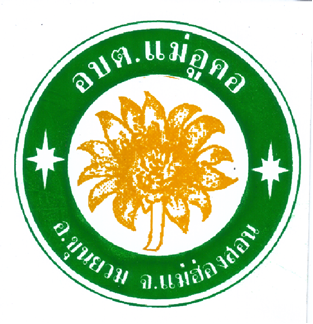 เรื่อง   การขึ้นทะเบียนขอรับเงินเบี้ยความพิการองค์การบริหารส่วนตำบลแม่อูคอ  อำเภอขุนยวม  จังหวัดแม่ฮ่องสอนจัดทำโดย.....งานบริหารทั่วไป  สำนักงานปลัดองค์การบริหารส่วนตำบลแม่อูคออำเภอขุนยวม  จังหวัดแม่ฮ่องสอนโทรศัพท์.08 1992 4852โทรสาร. 053 615987